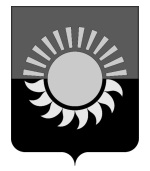 РОССИЙСКАЯ ФЕДЕРАЦИЯКемеровская областьМуниципальное образование – Осинниковский городской округАдминистрация Осинниковского городского округаПОСТАНОВЛЕНИЕ_______________                                                                                        №_________________  	Об утверждении административного регламента осуществления муниципального контроля за обеспечением сохранности автомобильных дорог местного значения на территории Осинниковского городского округа В целях установления порядка организации и проведения проверок при осуществлении муниципального контроля за обеспечением сохранности автомобильных дорог местного значения на территории Осинниковского городского округа, руководствуясь Федеральным законом от 06.10.2003 N 131-ФЗ "Об общих принципах организации местного самоуправления в Российской Федерации", Федеральным законом от 26.12.2008 N 294-ФЗ "О защите прав юридических лиц и индивидуальных предпринимателей при осуществлении государственного контроля (надзора) и муниципального контроля", Федеральным законом от 08.11.2007 N 257-ФЗ "Об автомобильных дорогах и о дорожной деятельности в Российской Федерации и о внесении изменений в отдельные законодательные акты Российской Федерации", Федеральным законом от 10.12.1995 N 196-ФЗ "О безопасности дорожного движения", Постановлением Коллегии Администрации Кемеровской области от 02.03.2012 N 54 "О порядке разработки и принятия административных регламентов осуществления муниципального контроля органами местного самоуправления в муниципальных образованиях Кемеровской области", Уставом муниципального образования – Осинниковского городского округа:1. Утвердить административный регламент осуществления муниципального контроля за обеспечением сохранности автомобильных дорог местного значения на территории Осинниковского городского округа согласно приложению.2. Опубликовать настоящее постановление в городской газете «Время и жизнь» и разместить на официальном сайте администрации Осинниковского городского округа в сети интернет.3. Настоящее постановление вступает в силу с момента его официального опубликования.4. Считать утратившим силу постановление от 31.08.2016 года № 712-нп «Об утверждении Порядка осуществления муниципального контроля за обеспечением сохранности автомобильных дорог местного значения Осинниковского городского округа». 5. Контроль за исполнением настоящего постановления возложить на Заместителя Главы  городского округа по ЖКХ Максимова И.В.Глава Осинниковскогогородского округа                                                                                                                  И.В. РомановС постановлением ознакомлен,с возложенными обязанностями согласен                                                                         И.В. МаксимовЗ.В. Некрасова4-38-32Приложение к постановлению администрацииОсинниковского городского округаот _____________N __________-нпАДМИНИСТРАТИВНЫЙ РЕГЛАМЕНТОСУЩЕСТВЛЕНИЯ МУНИЦИПАЛЬНОГО КОНТРОЛЯ ЗА ОБЕСПЕЧЕНИЕМСОХРАННОСТИ АВТОМОБИЛЬНЫХ ДОРОГ МЕСТНОГО ЗНАЧЕНИЯНА ТЕРРИТОРИИ КИСЕЛЕВСКОГО ГОРОДСКОГО ОКРУГА1. Общие положения1.1. Настоящий административный регламент осуществления муниципального контроля за обеспечением сохранности автомобильных дорог местного значения на территории Осинниковского городского округа (далее - административный регламент) устанавливает порядок организации и проведения проверок при осуществлении муниципального контроля за сохранностью автомобильных дорог местного значения на территории Осинниковского городского округа.1.2. Муниципальный контроль за обеспечением сохранности автомобильных дорог местного значения на территории Осинниковского городского округа (далее - муниципальная функция) осуществляется Администрацией Осинниковского городского округа в лице отдела координации работ по жизнеобеспечению города в отношении владельцев объектов дорожного сервиса, организаций, осуществляющих работы в полосе отвода автомобильных дорог и придорожной полосе, пользователей автомобильных дорог, являющихся юридическими лицами или индивидуальными предпринимателями (далее - пользователи автомобильных дорог).1.3. Исполнение муниципального контроля осуществляется в соответствии со следующими нормативными правовыми актами:- Кодексом Российской Федерации об административных правонарушениях ("Российская газета", 2001, N 256);- Федеральным законом от 06.10.2003 N 131-ФЗ "Об общих принципах организации местного самоуправления в Российской Федерации" ("Российская газета", 2003, N 202);- Федеральным законом от 08.11.2007 N 257-ФЗ "Об автомобильных дорогах и о дорожной деятельности в Российской Федерации и о внесении изменений в отдельные законодательные акты Российской Федерации";- Федеральным законом от 26.12.2008 N 294-ФЗ "О защите прав юридических лиц и индивидуальных предпринимателей при осуществлении государственного контроля (надзора) и муниципального контроля";- Федеральным законом от 10.12.1995 N 196-ФЗ "О безопасности дорожного движения";- Законом Кемеровской области от 16.06.2006 N 89-ОЗ "Об административных правонарушениях в Кемеровской области";- Уставом муниципального образования – Осинниковского городского округа;- настоящим административным регламентом.1.4. Предметом муниципального контроля является соблюдение юридическими лицами, индивидуальными предпринимателями требований, установленных федеральными законами, нормативными правовыми актами Российской Федерации, нормативными правовыми актами Кемеровской области, нормативными правовыми актами органов городского самоуправления в области использования автомобильных дорог местного значения.1.5. Предметом плановой проверки являются соблюдение юридическим лицом, индивидуальным предпринимателем в процессе осуществления деятельности в сфере обеспечения сохранности автомобильных дорог местного значения в Осинниковском городском округе обязательных требований и требований, установленных муниципальными правовыми актами, а также соответствие сведений, содержащихся в уведомлении о начале осуществления отдельных видов предпринимательской деятельности, обязательным требованиям.1.6. Предметом внеплановой проверки являются соблюдение юридическим лицом, индивидуальным предпринимателем в процессе осуществления деятельности в сфере обеспечения сохранности автомобильных дорог местного значения в Осинниковском городском округе обязательных требований и требований, установленных муниципальными правовыми актами, выполнение предписаний органов муниципального контроля, проведение мероприятий по предотвращению причинения вреда жизни, здоровью граждан, вреда животным, растениям, окружающей среде, объектам культурного наследия, по обеспечению безопасности государства, по предупреждению возникновения чрезвычайных ситуаций природного и техногенного характера, по ликвидации последствий причинения такого вреда.1.7. Перечень должностных лиц, осуществляющих муниципальный контроль за обеспечением сохранности автомобильных дорог местного значения на территории Осинниковского городского округа:- начальник отдела координации работ по жизнеобеспечению города Осинники- главный специалист отдела координации работ по жизнеобеспечению города Осинники1.8. Права и обязанности лиц, в отношении которых проводятся мероприятия по осуществлению муниципального контроля, при проведении проверки регламентируются Федеральным законом от 26.12.2008 N 294-ФЗ "О защите прав юридических лиц и индивидуальных предпринимателей при осуществлении государственного контроля (надзора) и муниципального контроля".1.8.1. Право проверяемого юридического лица, индивидуального предпринимателя по собственной инициативе представить документы и (или) информацию, которые находятся в распоряжении иных государственных органов, органов местного самоуправления либо подведомственных государственным органам или органам местного самоуправления организаций и включены в межведомственный перечень.1.8.2. Право проверяемого юридического лица, индивидуального предпринимателя знакомиться с документами и (или) информацией, полученными органом муниципального контроля, исполняющим муниципальную функцию, в рамках межведомственного информационного взаимодействия от иных государственных органов, органов местного самоуправления либо подведомственных государственным органам или органам местного самоуправления организаций, в распоряжении которых находятся эти документы и (или) информация, включенные в межведомственный перечень.1.9. Субъекты проверки при запросе предоставляют должностному лицу документы юридического лица, индивидуального предпринимателя, устанавливающие их организационно-правовую форму, права и обязанности, документы, используемые при осуществлении предпринимательской деятельности и связанные с исполнением ими обязательных требований и требований, установленных муниципальными правовыми актами, исполнением предписаний и постановлений органов муниципального контроля.1.10. Документы представляются в виде копий, заверенных печатью (при ее наличии) и соответственно подписью индивидуального предпринимателя, его уполномоченного представителя, руководителя, иного должностного лица юридического лица.Юридическое лицо, индивидуальный предприниматель вправе представить указанные в запросе документы в форме электронных документов в порядке, определяемом Правительством Российской Федерации.1.11. Руководитель, иное должностное лицо или уполномоченный представитель юридического лица, индивидуальный предприниматель, его уполномоченный представитель при проведении проверки имеют право:- непосредственно присутствовать при проведении проверки, давать объяснения по вопросам, относящимся к предмету проверки;- получать от должностных лиц информацию, которая относится к предмету проверки и предоставление которой предусмотрено настоящим административным регламентом;- знакомиться с результатами проверки и указывать в акте проверки о своем ознакомлении с результатами проверки, согласии или несогласии с ними, а также с отдельными действиями должностных лиц;- обжаловать действия (бездействие) должностных лиц, повлекшие за собой нарушение прав юридического лица, индивидуального предпринимателя при проведении проверки, в административном и (или) судебном порядке в соответствии с законодательством Российской Федерации.1.12. При исполнении муниципальной функции Администрацией Осинниковского городского округа в лице отдела координации работ по жизнеобеспечению города взаимодействует с:- органами прокуратуры по вопросам согласования проведения проверок;- органами внутренних дел для оказания содействия при проведении проверок.1.13. Конечным результатом исполнения муниципальной функции является выявление факта (отсутствия факта) нарушения.1.14. По результатам исполнения муниципальной функции составляются:- акт проверки;- предписание юридическому лицу или индивидуальному предпринимателю об устранении выявленных нарушений (в случае выявления факта нарушения) и (или) предписание о проведении мероприятий по предотвращению причинения вреда жизни и здоровью людей, вреда животным, растениям, окружающей среде, объектам культурного наследия, безопасности государства, имуществу физических и юридических лиц, государственному или муниципальному имуществу, возникновения чрезвычайных ситуаций природного и техногенного характера, а также других мероприятий, предусмотренных федеральными законами.1.15. В случае если при проведении проверки установлено, что выявленные нарушения представляют непосредственную угрозу причинения вреда жизни, здоровью граждан, вреда животным, растениям, окружающей среде, объектам культурного наследия, безопасности государства, возникновения чрезвычайных ситуаций природного и техногенного характера или такой вред причинен, Администрация Осинниковского городского округа в лице отдела координации работ по жизнеобеспечению города принимает меры по недопущению причинения вреда или прекращению его причинения.1.16. В случае если основанием для исполнения муниципальной функции является поступление обращений и заявлений граждан, в том числе индивидуальных предпринимателей, юридических лиц, информации от органов государственной власти, органов местного самоуправления, из средств массовой информации (далее - заявитель), по результатам исполнения муниципальной функции заявителю направляется ответ в порядке, установленном Федеральным законом от 02.05.2006 N 59-ФЗ "О порядке рассмотрения обращений граждан Российской Федерации".1.17. Должностное лицо, исполняющее муниципальную функцию, обязано истребовать в рамках межведомственного информационного взаимодействия документы и (или) информацию, включенные в перечень документов и (или) информации, запрашиваемых и получаемых в рамках межведомственного информационного взаимодействия органами государственного контроля (надзора), органами муниципального контроля при организации и проведении проверок от иных государственных органов, органов местного самоуправления либо подведомственных государственным органам или органам местного самоуправления организаций, в распоряжении которых находятся эти документы и (или) информация, утвержденный распоряжением Правительства Российской Федерации от 19.04.2016 N 724-р (далее - межведомственный перечень), от иных государственных органов, органов местного самоуправления либо подведомственных государственным органам или органам местного самоуправления организаций, в распоряжении которых находятся указанные документы.1.18. Должностное лицо, исполняющее муниципальную функцию, не имеет права требовать от юридического лица, индивидуального предпринимателя представления документов и (или) информации, включая разрешительные документы, имеющиеся в распоряжении иных государственных органов, органов местного самоуправления либо подведомственных государственным органам или органам местного самоуправления организаций, включенных в межведомственный перечень.1.19. Должностное лицо, исполняющее муниципальную функцию, обязано знакомить руководителя, иное должностное лицо или уполномоченного представителя юридического лица, индивидуального предпринимателя, его уполномоченного представителя с документами и (или) информацией, полученными в рамках межведомственного информационного взаимодействия.2. Требования к порядку осуществления муниципальногоконтроля2.1. Порядок информирования о правилах исполнения муниципальной функции.2.1.1. Местонахождение отдела: 652800, Кемеровская область, г. Осинники, ул. Советская,17 .2.1.2. График работы управления: понедельник - пятница с 08-00 до 17-00; перерыв на обед с 12.00 до 13.00.2.1.3. Справочный телефон и электронная почта управления, выполняющего муниципальную функцию: 8(38471) 4-38-32, gkh22osin@mail.ru2.1.4. Адрес официального сайта Администрация Осинниковского городского округаhttp://www.osinniki.org/ в информационно-телекоммуникационной сети Интернет.2.2. Информация о порядке исполнения муниципальной функции представляется посредством ее размещения в средствах массовой информации (далее - СМИ), по электронной почте, по телефону и (или) непосредственно должностным лицом, ответственным за исполнение муниципальной функции.2.3. Для обеспечения информирования о порядке исполнения муниципальной функции, в том числе в федеральной государственной информационной системе "Единый портал государственных и муниципальных услуг", представляется следующая информация:1) наименование уполномоченного органа, его должностных лиц, исполняющих муниципальную функцию;2) почтовый адрес уполномоченного органа;3) номера телефонов, адреса электронной почты уполномоченного органа, должностных лиц;4) график (режим) работы уполномоченного органа, должностных лиц;5) перечень оснований, при наличии которых муниципальная функция не исполняется;6) порядок обжалования актов (решений) уполномоченного органа, действий или бездействия его должностных лиц;7) перечень и извлечения из нормативных правовых актов, регулирующих исполнение муниципальной функции.2.4. Основными требованиями к информированию заявителей являются:- достоверность предоставляемой информации;- четкость в изложении информации;- полнота информирования;- удобство и доступность получения информации.2.5. Информирование заявителей на официальных сайтах в сети Интернет, в федеральной государственной информационной системе "Единый портал государственных и муниципальных услуг" осуществляется в устной или письменной форме следующим образом:- индивидуальное информирование;- публичное информирование.2.6. Индивидуальное устное информирование осуществляется при обращении заявителей за информацией лично или по телефону.2.7. Если для подготовки ответа требуется продолжительное время, должностное лицо, осуществляющее индивидуальное устное информирование, может предложить заявителям обратиться за необходимой информацией в письменном виде. Индивидуальное письменное информирование осуществляется путем направления ответов почтовым отправлением.2.8. Публичное устное информирование осуществляется посредством привлечения СМИ. Публичное письменное информирование осуществляется путем публикации информационных материалов в СМИ, включая официальные сайты органов местного самоуправления.2.9. Сроки исполнения муниципальной функции по проведению проверок при осуществлении муниципального контроля за обеспечением сохранности автомобильных дорог местного значения в Осинниковском городском округе.2.9.1. Срок проведения проверки, исчисляемый с даты, указанной в постановлении Администрации Осинниковского городского округа проведении проверки, не должен превышать двадцати рабочих дней.2.9.2. В отношении одного субъекта малого предпринимательства общий срок проведения плановой выездной проверки не может превышать пятидесяти часов для малого предприятия и пятнадцати часов для микропредприятия в год.2.9.3. В исключительных случаях, связанных с необходимостью проведения сложных и (или) длительных исследований, испытаний, специальных экспертиз и расследований, срок проведения выездной плановой проверки может быть продлен начальником отдела координации работ по жизнеобеспечению города на основании мотивированных предложений должностных лиц отдела координации работ по жизнеобеспечению города проводящих выездную плановую проверку, но не более чем на двадцать рабочих дней, в отношении малых предприятий, микропредприятий - не более чем на пятнадцать часов.2.9.4. Плановые проверки проводятся не чаще чем один раз в три года.2.10. Требования к исполнению муниципальной функции в соответствии с законодательством Российской Федерации на платной (бесплатной) основе.Исполнение муниципальной функции осуществляется бесплатно.3. Состав, последовательность и сроки выполненияадминистративных процедур при осуществлении муниципальногоконтроля3.1. Административные процедуры3.1.1. Исполнение муниципальной функции включает в себя следующие административные функции:1) составление ежегодного плана проведения плановых проверок и составление и направление предостережения о недопустимости нарушения;2) прием и регистрацию обращений и заявлений;3) подготовку решения о проведении проверки;4) проведение документарной проверки;5) проведение выездной проверки;6) оформление результатов проверки.3.2. Составление ежегодного плана проверок и направлениепредостережения о недопустимости нарушения3.2.1. Юридическим фактом, являющимся основанием для составления ежегодного плана проведения плановой проверки, является наступление плановой даты - в срок до 1 сентября года, предшествующего году проведения плановых проверок, орган муниципального контроля направляет проекты ежегодных планов проведения плановых проверок в органы прокуратуры (далее - план проверок).3.2.2. Ежегодные планы проведения проверок разрабатывает орган местного самоуправления, уполномоченный на осуществление муниципального контроля в соответствующих сферах деятельности на территориях муниципального образования.3.2.3. При разработке ежегодных планов специалистом, ответственным за составление плана проверок, предусматриваются:а) включение плановых проверок юридических лиц (их филиалов, представительств, обособленных структурных подразделений) и индивидуальных предпринимателей в проект ежегодного плана по основаниям и на условиях, которые установлены частью 8 статьи 9 Федерального закона от 26.12.2008 N 294-ФЗ "О защите прав юридических лиц и индивидуальных предпринимателей при осуществлении государственного контроля (надзора) и муниципального контроля", а также федеральными законами, определяющими особенности организации и проведения плановых проверок обеспечения сохранности автомобильных дорог местного значения в Осинниковском городском округе, муниципальными правовыми актами;б) определение юридических лиц (их филиалов, представительств, обособленных структурных подразделений) и индивидуальных предпринимателей, плановые проверки которых включаются в проект ежегодного плана, с учетом оценки результатов проводимых за последние 3 года внеплановых проверок указанных лиц, анализа состояния соблюдения ими обязательных требований законодательства Российской Федерации, субъектов Российской Федерации или требований, установленных муниципальными правовыми актами, а также оценки потенциального риска причинения вреда, связанного с осуществляемой юридическим лицом или индивидуальным предпринимателем деятельности в сфере обеспечения сохранности автомобильных дорог местного значения в Осинниковском городском округе;в) согласование с другими заинтересованными органами проведения плановых проверок юридических лиц (их филиалов, представительств, обособленных структурных подразделений) и индивидуальных предпринимателей в случае, если осуществление плановых проверок намечается совместно с указанными органами;г) составление проекта ежегодного плана по форме, предусмотренной приложением к Постановлению Правительства Российской Федерации от 30.06.2010 N 489 "Об утверждении Правил подготовки органами государственного контроля (надзора) и органами муниципального контроля ежегодных планов проведения плановых проверок юридических лиц и индивидуальных предпринимателей";д) направление проекта ежегодного плана до 1 сентября года, предшествующего году проведения плановых проверок, для рассмотрения в орган прокуратуры, списка юридических лиц и индивидуальных предпринимателей, в отношении которых планируется проведение плановых проверок;е) доработка проекта ежегодного плана с учетом предложений органа прокуратуры, поступивших по результатам рассмотрения указанного проекта в соответствии с частью 6.1 статьи 9 Федерального закона от 26.12.2008 N 294-ФЗ "О защите прав юридических лиц и индивидуальных предпринимателей при осуществлении государственного контроля (надзора) и муниципального контроля", и его утверждение осуществляются начальником отдела координации работ по жизнеобеспечению города Осинниковского городского округа.3.2.4. Утвержденный ежегодный план на бумажном носителе (с приложением копии в электронном виде) направляется до 1 ноября года, предшествующего году проведения плановых проверок, в орган прокуратуры заказным почтовым отправлением с уведомлением о вручении либо в форме электронного документа, подписанного электронной цифровой подписью.3.2.5. Ежегодные планы размещаются на официальном сайте администрации Осинниковского городского округа в сети Интернет.3.2.6. Внесение изменений в ежегодный план допускается только в случае невозможности проведения плановой проверки деятельности юридического лица и индивидуального предпринимателя в связи с ликвидацией или реорганизацией юридического лица, прекращением юридическим лицом или индивидуальным предпринимателем деятельности, эксплуатации (использования) объектов защиты, объектов использования атомной энергии, опасных производственных объектов, гидротехнических сооружений, подлежащих проверке, а также с наступлением обстоятельств непреодолимой силы.Внесение изменений в ежегодный план осуществляется в порядке, предусмотренном подпунктами "а" - "г" пункта 3.2.2 настоящего административного регламента.Сведения о внесенных в ежегодный план изменениях направляются в 10-дневный срок со дня их внесения в орган прокуратуры на бумажном носителе (с приложением копии в электронном виде) заказным почтовым отправлением с уведомлением о вручении либо в форме электронного документа, подписанного электронной цифровой подписью, а также размещаются на официальном сайте в сети Интернет.3.2.7. Максимальный срок исполнения указанной административной процедуры - 30 рабочих дней.3.2.8. Основаниями, при наличии которых составление ежегодного плана проведения плановых проверок приостанавливается, являются соответствующее определение или решение суда, или представление прокурора.3.2.9. Результатом исполнения составления ежегодного плана проведения плановых проверок является размещенный на официальном сайте Администрации Осинниковского городского округа в информационно-телекоммуникационной сети Интернет либо в средстве массовой информации план проверок.3.2.10. Способом фиксации результата выполнения административной процедуры является утвержденный годовой план проведения плановых проверок.3.2.11. Составление и направление органом муниципального контроля предостережения о недопустимости нарушения обязательных требований, требований (далее - предостережение), порядок подачи юридическим лицом, индивидуальным предпринимателем возражений на такое предостережение (далее - возражения) и их рассмотрения, порядок уведомления об исполнении предостережения.3.2.12. Решение о направлении предостережения принимает начальник отдела координации работ по жизнеобеспечению города при наличии указанных в части 5 статьи 8.2 Федерального закона "О защите прав юридических лиц и индивидуальных предпринимателей при осуществлении государственного контроля (надзора) и муниципального контроля" сведений.3.2.13. Составление и направление предостережения осуществляется не позднее 30 дней со дня получения органом муниципального контроля сведений, указанных в части 5 статьи 8.2 Федерального закона "О защите прав юридических лиц и индивидуальных предпринимателей при осуществлении государственного контроля (надзора) и муниципального контроля".3.2.14. В предостережении указываются:а) наименование органа муниципального контроля, который направляет предостережение;б) дата и номер предостережения;в) наименование юридического лица, фамилия, имя, отчество (при наличии) индивидуального предпринимателя;г) указание на обязательные требования, требования, установленные муниципальными правовыми актами, нормативные правовые акты, включая их структурные единицы, предусматривающие указанные требования;д) информация о том, какие действия (бездействие) юридического лица, индивидуального предпринимателя приводят или могут привести к нарушению обязательных требований, требований, установленных муниципальными правовыми актами;е) предложение юридическому лицу, индивидуальному предпринимателю принять меры по обеспечению соблюдения обязательных требований, требований, установленных муниципальными правовыми актами;ж) предложение юридическому лицу, индивидуальному предпринимателю направить уведомление об исполнении предостережения в орган муниципального контроля;з) срок (не менее 60 дней со дня направления предостережения) для направления юридическим лицом, индивидуальным предпринимателем уведомления об исполнении предостережения;и) контактные данные органа муниципального контроля, включая почтовый адрес и адрес электронной почты, а также иные возможные способы подачи возражений, уведомления об исполнении предостережения.Предостережение не может содержать требования о предоставлении юридическим лицом, индивидуальным предпринимателем сведений и документов.3.2.15. Предостережение направляется в бумажном виде заказным почтовым отправлением с уведомлением о вручении либо иным доступным для юридического лица, индивидуального предпринимателя способом, включая направление в виде электронного документа, подписанного усиленной квалифицированной электронной подписью лица, принявшего решение о направлении предостережения, в том числе по адресу электронной почты юридического лица, индивидуального предпринимателя, указанному соответственно в Едином государственном реестре юридических лиц, Едином государственном реестре индивидуальных предпринимателей либо размещенному на официальном сайте юридического лица, индивидуального предпринимателя в составе информации, размещение которой является обязательным в соответствии с законодательством Российской Федерации, либо посредством федеральной государственной информационной системы "Единый портал государственных и муниципальных услуг".3.2.16. По результатам рассмотрения предостережения юридическим лицом, индивидуальным предпринимателем могут быть поданы в орган муниципального контроля, направивший предостережение, возражения.В возражениях указываются:а) наименование юридического лица, фамилия, имя, отчество (при наличии) индивидуального предпринимателя;б) идентификационный номер налогоплательщика - юридического лица, индивидуального предпринимателя;в) дата и номер предостережения, направленного в адрес юридического лица, индивидуального предпринимателя;г) обоснование позиции в отношении указанных в предостережении действий (бездействия) юридического лица, индивидуального предпринимателя, которые приводят или могут привести к нарушению обязательных требований, требований, установленных муниципальными правовыми актами.Возражения направляются юридическим лицом, индивидуальным предпринимателем в бумажном виде почтовым отправлением в орган муниципального контроля либо в виде электронного документа, подписанного усиленной квалифицированной электронной подписью индивидуального предпринимателя, лица, уполномоченного действовать от имени юридического лица, на указанный в предостережении адрес электронной почты органа муниципального контроля, либо иными указанными в предостережении способами.3.2.17. Орган муниципального контроля рассматривает возражения, по итогам рассмотрения направляет юридическому лицу, индивидуальному предпринимателю в течение 20 рабочих дней со дня получения возражений ответ в порядке, установленном пунктом 3.2.12 настоящего административного регламента. Результаты рассмотрения возражений используются органом муниципального контроля для целей организации и проведения мероприятий по профилактике нарушения обязательных требований и требований, установленных муниципальными правовыми актами.3.2.18. При отсутствии возражений юридическое лицо, индивидуальный предприниматель в указанный в предостережении срок направляет в орган муниципального контроля уведомление об исполнении предостережения.В уведомлении об исполнении предостережения указываются:а) наименование юридического лица, фамилия, имя, отчество (при наличии) индивидуального предпринимателя;б) идентификационный номер налогоплательщика - юридического лица, индивидуального предпринимателя;в) дата и номер предостережения, направленного в адрес юридического лица, индивидуального предпринимателя;г) сведения о принятых по результатам рассмотрения предостережения мерах по обеспечению соблюдения обязательных требований, требований, установленных муниципальными правовыми актами.Уведомление направляется юридическим лицом, индивидуальным предпринимателем в бумажном виде почтовым отправлением в орган муниципального контроля либо в виде электронного документа, подписанного усиленной квалифицированной электронной подписью индивидуального предпринимателя, лица, уполномоченного действовать от имени юридического лица, на указанный в предостережении адрес электронной почты муниципального контроля, либо иными указанными в предостережении способами.Орган муниципального контроля использует уведомление для целей организации и проведения мероприятий по профилактике нарушения обязательных требований и требований, установленных муниципальными правовыми актами, и иных целей, не связанных с ограничением прав и свобод юридических лиц и индивидуальных предпринимателей.3.3. Прием и регистрация обращений и заявлений3.3.1. Юридическим фактом, являющимся основанием для начала процедуры приема и регистрации обращений и заявлений, является поступление:- требования прокурора о проведении внеплановой проверки в рамках надзора за исполнением законов и по поступившим в органы прокуратуры материалам и обращениям;- обращений и заявлений граждан, в том числе индивидуальных предпринимателей, юридических лиц, информации от органов государственной власти, органов местного самоуправления, из СМИ о следующих фактах:1) возникновения угрозы причинения вреда жизни, здоровью граждан, вреда животным, окружающей среде, объектам культурного наследия, безопасности государства, а также угрозы чрезвычайных ситуаций природного и техногенного характера;2) причинения вреда жизни, здоровью граждан, вреда животным, окружающей среде, объектам культурного наследия, безопасности государства, а также возникновения чрезвычайных ситуаций природного и техногенного характера;3) нарушения прав потребителей (в случае обращения граждан, права которых нарушены).3.3.2. Должностное лицо, ответственное за регистрацию обращений, назначается начальником отдела координации работ по жизнеобеспечению города. При получении заявлений и обращений по почте должностное лицо, ответственное за регистрацию обращений, регистрирует поступление заявления или обращения и представленные документы в соответствии с установленными правилами делопроизводства.3.3.3. При личном обращении должностное лицо, ответственное за регистрацию, устанавливает предмет обращения, проверяет документ, удостоверяющий личность заявителя, предлагает составить заявление с указанием фактов, указанных в п. 3.3.1, или составляет его самостоятельно со слов заявителя, подтверждая достоверность изложения фактов личной подписью заявителя.3.3.4. При обращении посредством телефонной связи должностное лицо, ответственное за регистрацию, устанавливает предмет обращения, фамилию заявителя и почтовый адрес, по которому должен быть направлен ответ, фиксирует указанные сведения в журнале учета телефонограмм.3.3.5. Должностное лицо, ответственное за регистрацию, проверяет обращения и заявления на соответствие следующим требованиям:1) возможность установления лица, обратившегося в уполномоченный орган (наличие фамилии гражданина, направившего обращение, и почтового адреса, по которому должен быть направлен ответ);2) наличие сведений о фактах, указанных в п. 3.3.1 настоящего административного регламента;3) соответствие предмета обращения полномочиям отдел координации работ по жизнеобеспечению города.3.3.6. Требование прокурора, обращения и заявления передаются начальником управления городским хозяйством Осинниковского городского округа при соответствии их требованиям, указанным в п. 3.3.5 настоящего административного регламента. При установлении фактов несоответствия обращений и заявлений указанным требованиям дальнейшее исполнение процедуры производится в соответствии с административным регламентом исполнения муниципальной функции (предоставления муниципальной услуги) по работе с обращениями граждан.3.3.7. Начальник отдела координации работ по жизнеобеспечению города рассматривает требование прокурора, обращение и заявление и назначает должностное лицо, ответственное за подготовку решения о проведении внеплановой проверки, и передает ему требование прокурора, обращение и заявление с соответствующим поручением.3.3.8. Результатом исполнения административной процедуры является поручение начальника отдела координации работ по жизнеобеспечению города о подготовке решения о проведении внеплановой проверки.3.3.9. Максимальный срок выполнения указанных административных действий составляет 1 час.3.3.10. Максимальный срок исполнения указанной административной процедуры - 2 рабочих дня.3.3.11. Исполнение данной административной процедуры приостанавливается в случае, если возможность приостановления предусмотрена действующим законодательством Российской Федерации.3.3.12. Способы фиксации результата:- заявление регистрируется в журнале регистрации входящей корреспонденции с отметкой в заявление о его регистрации;- в ходе личной беседы, по телефону - в журнале устных обращений и обращений по телефону;- регистрация уведомления об отказе в приеме документов - в журнале исходящей документации.3.4. Подготовка решения о проведении проверки3.4.1. Юридическими фактами, являющимися основаниями для подготовки решения о проведении проверки, являются:1) наступление даты, за 5 дней предшествующей дате проведения плановой проверки;2) наступление даты, за 5 дней предшествующей сроку истечения исполнения юридическим лицом, индивидуальным предпринимателем ранее выданного предписания об устранении выявленных нарушений законодательства;3) поступление должностному лицу, ответственному за подготовку решения о проведении проверки, от начальника управления городским хозяйством Осинниковского городского округа требования прокурора, заявления или обращения с поручением о подготовке решения о проведении проверки;4) в отношении принятия решения о выездной проверке - поступление специалисту, ответственному за подготовку решения, акта документарной проверки, содержащего сведения о недостаточности информации для произведения оценки соответствия обязательным требованиям, от специалиста, ответственного за проведение проверки.3.4.2. Должностное лицо, ответственное за подготовку решения о проведении проверки, в случае подготовки решения о проведении внеплановой проверки по основаниям, указанным в п. 3.3.1 настоящего административного регламента, по результатам рассмотрения изложенных в заявлении или обращении фактов устанавливает:1) принадлежность предмета обращения к одному из следующих фактов:а) возникновения угрозы причинения вреда жизни, здоровью граждан, вреда животным, растениям, окружающей среде, объектам культурного наследия, безопасности государства, а также угрозы чрезвычайных ситуаций природного и техногенного характера;б) причинения вреда жизни, здоровью граждан, вреда животным, растениям, окружающей среде, объектам культурного наследия, безопасности государства, а также возникновения чрезвычайных ситуаций природного и техногенного характера;2) необходимость принятия неотложных мер при проведении проверки;3) возможность оценить исполнение юридическим лицом, индивидуальным предпринимателем ранее выданного предписания об устранении выявленных нарушений законодательства без проведения выездной проверки.3.4.3. Должностное лицо, ответственное за подготовку решения о проведении проверки, готовит проект решения о проведении выездной проверки в форме постановления в 4 экземплярах (приложение 2 к настоящему административному регламенту):1) при наличии акта проверки, содержащего сведения о недостаточности информации для произведения оценки соответствия обязательным требованиям от должностного лица, ответственного за проведение проверки;2) при установлении предполагаемого причинения вреда жизни, здоровью граждан, вреда животным, растениям, окружающей среде, объектам культурного наследия, безопасности государства, а также возникновения чрезвычайных ситуаций природного и техногенного характера, обнаружения нарушений обязательных требований и требований, установленных муниципальными правовыми актами, в момент совершения таких нарушений в связи с необходимостью принятия неотложных мер;3) при указании в плане проверок выездной проверки;4) при установлении невозможности оценить исполнение юридическим лицом, индивидуальным предпринимателем ранее выданного предписания об устранении выявленных нарушений законодательства без проведения выездной проверки.3.4.4. Во всех остальных случаях должностное лицо, ответственное за подготовку решения о проведении проверки, готовит проект решения о проведении документарной проверки в форме постановления в 3 экземплярах (приложение 2 к настоящему административному регламенту).3.4.5. В случае необходимости проведения внеплановой выездной проверки на основании поступивших в МУП «УГХ» обращений и заявлений граждан, в том числе индивидуальных предпринимателей, юридических лиц, информации от органов государственной власти, органов местного самоуправления, из СМИ, о следующих фактах:1) возникновения угрозы причинения вреда жизни, здоровью граждан, вреда животным, растениям, окружающей среде, объектам культурного наследия, безопасности государства, а также угрозы чрезвычайных ситуаций природного и техногенного характера;2) причинения вреда жизни, здоровью граждан, вреда животным, растениям, окружающей среде, объектам культурного наследия, безопасности государства, а также возникновения чрезвычайных ситуаций природного и техногенного характера,должностное лицо, ответственное за подготовку решения о проведении проверки, дополнительно готовит проект заявления о согласовании проведения проверки с органом прокуратуры на основании типовой формы.3.4.5.1. Основания для проведения внеплановой проверки устанавливаются статьей 10 Федерального закона от 26.12.2008 N 294-ФЗ "О защите прав юридических лиц и индивидуальных предпринимателей при осуществлении государственного контроля (надзора) и муниципального контроля".3.4.6. Должностное лицо, ответственное за подготовку решения о проведении проверок, передает подготовленный проект постановления МУП «УГХ» о проведении проверки, заявления о согласовании с органами прокуратуры начальнику МУП «УГХ».3.4.7. Начальник отдела координации работ по жизнеобеспечению города проверяет обоснованность проекта постановления Администрации Осинниковского городского округа в лице главного специалиста отдела координации работ по жизнеобеспечению города (далее - постановление) о проведении проверки, заявления о согласовании с органами прокуратуры, принимает решение о проведении проверки в форме распоряжения, заверяя его личной подписью.3.4.8. В случае если проект постановления о проведении проверок и проекты соответствующих документов не соответствуют законодательству, Начальник отдела координации работ по жизнеобеспечению города возвращает их должностному лицу, ответственному за подготовку решения о проведении проверки, для приведения их в соответствие с требованиями законодательства с указанием причины возврата. Должностное лицо, ответственное за подготовку решения о проведении проверок, должно привести документы в соответствие с требованиями законодательства и направить его Начальнику отдела координации работ по жизнеобеспечению города для повторного рассмотрения и принятия соответствующего решения.3.4.9. Начальник отдела координации работ по жизнеобеспечению города передает постановление о проведении проверки, заявление о согласовании с органами прокуратуры должностному лицу, ответственному за проведение проверки.3.4.10. Должностное лицо, ответственное за проведение проверки, передает копию постановления о проведении проверки специалисту, ответственному за делопроизводство, для направления субъекту проверки.О внеплановой выездной проверке проверяемые юридические лица, индивидуальные предприниматели уведомляются любым доступным способом не менее чем за 24 часа до начала ее проведения.3.4.11. О проведении плановой проверки юридическое лицо, индивидуальный предприниматель уведомляются не позднее чем в течение трех рабочих дней до начала ее проведения посредством направления копии постановления о проведении проверки заказным почтовым отправлением с уведомлением о вручении или иным доступным способом.3.4.12. В случае выявления фактов, указанных в п. 3.4.5 настоящего административного регламента, должностное лицо, ответственное за проведение проверки:1) формирует пакет документов для направления в орган прокуратуры по месту осуществления деятельности индивидуального предпринимателя или юридического лица, в состав которого входят заявление о согласовании проведения внеплановой выездной проверки, копия постановления о проведении внеплановой выездной проверки и документы, которые содержат сведения, послужившие основанием ее проведения;2) передает сформированный пакет документов должностному лицу, ответственному за делопроизводство, для направления в орган прокуратуры по месту осуществления деятельности индивидуального предпринимателя или юридического лица заказным почтовым отправлением с уведомлением о вручении или в форме электронного документа, подписанного электронной цифровой подписью.3.4.13. Результатом исполнения административной процедуры является постановление о проведении проверки, а в случаях, указанных в настоящем административном регламенте, - уведомление субъекта проверки, заявление о согласовании с органами прокуратуры.3.4.14. Максимальный срок выполнения указанных административных действий составляет 4 часа.3.4.15. Максимальный срок исполнения указанной административной процедуры - 2 рабочих дня.3.4.16. Результатом исполнения административной процедуры является распоряжение о проведении проверки, а в случаях, указанных в настоящем административном регламенте, - уведомление субъекта проверки, заявление о согласовании с органами прокуратуры. Способ фиксации результата - письменный документ. Способ передачи результата - направление должностным лицом, ответственным за делопроизводство, копии распоряжения субъектам проверки.3.5. Проведение документарной проверки3.5.1. Юридическим фактом, являющимся основанием для начала проведения документарной проверки, является получение специалистом, ответственным за проведение проверки, постановления о проведении документарной проверки от начальника отдела координации работ по жизнеобеспечению города.Предметом документарной проверки являются сведения, содержащиеся в документах юридического лица, индивидуального предпринимателя, устанавливающих их организационно-правовую форму, права и обязанности, документы, используемые при осуществлении их деятельности и связанные с исполнением ими обязательных требований и требований, установленных муниципальными правовыми актами, а также с исполнением предписаний и постановлений уполномоченных органов муниципального контроля.3.5.2. Должностное лицо, ответственное за проведение проверки, рассматривает документы юридического лица, индивидуального предпринимателя, имеющиеся в постановлении, в том числе уведомления о начале осуществления отдельных видов предпринимательской деятельности, акты предыдущих проверок, материалы рассмотрения дел об административных правонарушениях и иные документы о результатах осуществленного в отношении этого юридического лица, индивидуального предпринимателя муниципального контроля.3.5.3. В случае если рассмотренные сведения позволяют оценить исполнение субъектом проверки обязательных требований, специалист, ответственный за проведение проверки, производит их оценку и готовит акт проверки в 2 экземплярах непосредственно после завершения проверки по форме, приведенной в приложении 3 к настоящему административному регламенту.3.5.4. В случае если достоверность сведений, содержащихся в документах, имеющихся в постановлении, вызывает обоснованные сомнения либо эти сведения не позволяют оценить исполнение субъектом проверки обязательных требований, требований, установленных муниципальными правовыми актами, специалист, ответственный за проведение проверки:1) готовит в адрес субъекта проверки мотивированный запрос с требованием представить иные необходимые для рассмотрения в ходе проведения документарной проверки документы, заверяя его своей подписью;2) прилагает к запросу заверенную печатью копию постановления о проведении документарной проверки;3) передает подготовленный запрос должностному лицу, ответственному за делопроизводство, для отправки заказным почтовым отправлением с уведомлением о вручении;4) уведомляет субъекта проверки посредством телефонной или электронной связи о направлении запроса.3.5.5. При поступлении ответа на запрос от субъекта проверки должностное лицо, ответственное за проведение проверки, устанавливает факт соответствия и достаточности представленных документов запросу.3.5.6. В случае если рассмотренные сведения позволяют оценить исполнение субъектом проверки обязательных требований, требований, установленных муниципальными правовыми актами, должностное лицо, ответственное за проведение проверки, производит их оценку и готовит акт проверки в 2 экземплярах непосредственно после завершения проверки по форме, приведенной в приложении 3 к настоящему административному регламенту.3.5.7. В случае если в ходе документарной проверки выявлены ошибки и (или) противоречия в представленных субъектом проверки документах либо несоответствие сведений, содержащихся в этих документах, сведениям, содержащимся в имеющихся у Администрация Осинниковского городского округа в лице отдела координации работ по жизнеобеспечению города и (или) полученным в ходе осуществления муниципального контроля, должностное лицо, ответственное за проведение проверки:1) готовит письмо субъекту проверки с требованием представить в течение десяти рабочих дней необходимые пояснения в письменной форме, содержащее перечень вопросов, требующих пояснения, заверяя его своей подписью;2) передает подготовленное письмо должностному лицу, ответственному за делопроизводство, для отправки заказным почтовым отправлением с уведомлением о вручении;3) уведомляет субъекта проверки посредством телефонной или электронной связи о направлении письма.3.5.8. При поступлении пояснений субъекта проверки в письменной форме должностное лицо, ответственное за проведение проверки, устанавливает факт соответствия и достаточности представленных пояснений для оценки фактов. В случае если рассмотренные сведения позволяют оценить исполнение субъектом проверки обязательных требований, должностное лицо, ответственное за проведение проверки, производит их оценку и готовит акт проверки в 2 экземплярах по форме, приведенной в приложении 3 к настоящему административному регламенту.3.5.9. Должностное лицо, ответственное за проведение проверки, обязано рассмотреть представленные руководителем или иным должностным лицом юридического лица, индивидуальным предпринимателем, его уполномоченным представителем пояснения и документы, подтверждающие достоверность ранее представленных документов. В случае если после рассмотрения представленных пояснений и документов либо при отсутствии пояснений должностное лицо, ответственное за проведение проверки, установит признаки нарушения обязательных требований или требований, установленных муниципальными правовыми актами, должностные лица органа муниципального контроля вправе провести выездную проверку.3.5.10. Результатом исполнения административной процедуры является акт проверки.3.5.11. Максимальный срок выполнения указанных административных действий и исполнения указанной административной процедуры составляет 20 рабочих дней.3.5.12. Результатом документарной проверки является непосредственное завершение данной проверки. Способ фиксации результата - письменный документ (акт проверки). Способы передачи результата - устное уведомление ответственных должностных лиц о завершении проверки и передача полного пакета документов проверки.3.6. Проведение выездной проверки3.6.1. Юридическим фактом, являющимся основанием для начала проведения выездной проверки, является получение специалистом, ответственным за проведение проверки, постановления о проведении плановой выездной проверки от начальника отдела координации работ по жизнеобеспечению города, а в случае внеплановой выездной проверки - решения прокурора или его заместителя о согласовании проведения внеплановой выездной проверки.3.6.2. Должностное лицо, ответственное за проведение проверки, выезжает по месту нахождения юридического лица, месту осуществления деятельности индивидуального предпринимателя и (или) по месту фактического осуществления их деятельности.3.6.3. Должностное лицо, ответственное за проведение проверки, предъявляет служебное удостоверение и знакомит под роспись руководителя или иное должностное лицо юридического лица, индивидуального предпринимателя, его уполномоченного представителя с постановлением о назначении выездной проверки и с полномочиями проводящих выездную проверку лиц, а также с целями, задачами, основаниями проведения выездной проверки, видами и объемом мероприятий по контролю, со сроками и с условиями ее проведения, с настоящим административным регламентом, а в случаях, указанных в настоящем административном регламенте, с решением органа прокуратуры о согласовании проведения проверки.3.6.4. Должностное лицо, ответственное за проведение проверки, предлагает руководителю или иному должностному лицу юридического лица, индивидуального предпринимателя, его уполномоченному представителю предоставить возможность ознакомиться с документами, связанными с целями, задачами и предметом выездной проверки.3.6.5. В случае если рассмотренные сведения и факты позволяют оценить исполнение субъектом проверки обязательных требований, должностное лицо, ответственное за проведение проверки, производит их оценку и готовит акт проверки в 2 экземплярах непосредственно после ее завершения.3.6.6. Результатом исполнения административной процедуры является акт проверки. Способ фиксации результата - письменный документ (акт проверки). Способы передачи результата - устное уведомление ответственных должностных лиц о завершении проверки и передача полного пакета документов проверки.3.7. Оформление результатов проверки3.7.1. Юридическим фактом, являющимся основанием для начала оформления результатов проверки, является составление акта проверки.3.7.2. Должностное лицо, ответственное за проведение проверки:1) готовит протоколы исследований, объяснения работников юридического лица, работников индивидуального предпринимателя, на которых возлагается ответственность за нарушение обязательных требований или требований, установленных муниципальными правовыми актами;2) непосредственно после завершения проверки вручает акт проверки с копиями приложений руководителю, иному должностному лицу или уполномоченному представителю юридического лица, индивидуальному предпринимателю, его уполномоченному представителю под расписку об ознакомлении либо об отказе в ознакомлении с актом проверки;3) осуществляет запись о проведенной проверке, содержащую сведения об МУП «УГХ», датах начала и окончания проведения проверки, времени ее проведения, правовых основаниях, целях, задачах и предмете проверки, выявленных нарушениях и выданных предписаниях в журнале учета проверок должностными лицами органа муниципального контроля с указанием фамилии, имени, отчества и должности должностного лица или должностных лиц, проводящих проверку, заверяя ее своей подписью и подписями должностных лиц, участвовавших в проверке. При отсутствии журнала учета проверок специалист, ответственный за проведение проверки, в акте проверки делает соответствующую запись.3.7.3. В случае отсутствия руководителя, иного должностного лица или уполномоченного представителя юридического лица, индивидуального предпринимателя, его уполномоченного представителя, а также в случае отказа проверяемого лица дать расписку об ознакомлении либо об отказе в ознакомлении с актом проверки должностное лицо, ответственное за проведение проверки, передает акт проверки должностному лицу, ответственному за делопроизводство, для направления заказным почтовым отправлением с уведомлением о вручении.3.7.4. При поступлении уведомления о вручении специалист, ответственный за делопроизводство, передает его специалисту, ответственному за проведение проверки, для приобщения к экземпляру акта проверки и передачи для хранения в архиве.3.7.5. В случае выявления при проведении проверки нарушений субъектом проверки обязательных требований специалист, ответственный за проведение проверки, готовит и выдает предписание субъекту проверки об устранении выявленных нарушений с указанием сроков их устранения по форме согласно приложениям 4 и 5 к настоящему административному регламенту и (или) предписание о проведении мероприятий по предотвращению причинения вреда жизни и здоровью людей, вреда животным, растениям, окружающей среде, объектам культурного наследия, безопасности государства, имуществу физических и юридических лиц, государственному или муниципальному имуществу, возникновения чрезвычайных ситуаций природного и техногенного характера, а также других мероприятий, предусмотренных федеральными законами.3.7.6. В случае если внеплановая выездная проверка проводилась по согласованию с органом прокуратуры или по требованию прокурора, специалист, ответственный за проведение проверки, передает копию акта проверки специалисту, ответственному за делопроизводство, для направления в орган прокуратуры, принявший решение о согласовании проведения проверки, или предъявившим требование о проведении проверки в течение пяти рабочих дней со дня составления акта проверки.3.7.7. Результатом исполнения административной процедуры является уведомление субъекта проверки о результатах проверки, а в указанных в настоящем административном регламенте случаях - уведомление органа прокуратуры, ответ заявителю, а также предписание об устранении выявленных нарушений и (или) о проведении мероприятий по предотвращению причинения вреда жизни и здоровью людей, вреда животным, растениям, окружающей среде, объектам культурного наследия, безопасности государства, имуществу физических и юридических лиц, государственному или муниципальному имуществу, возникновения чрезвычайных ситуаций природного и техногенного характера, а также других мероприятий, предусмотренных федеральными законами.3.7.8. Максимальный срок выполнения указанных административных действий составляет 4 часа.3.7.9. Максимальный срок исполнения указанной административной процедуры - 6 рабочих дней.3.7.10. Способ фиксации результата - письменный документ. Способы передачи результата - вручение лично под роспись, направление по почте.4. Порядок и формы контроля за осуществлением муниципальногоконтроля4.1. Администрация Осинниковского городского округа в лице отдела координации работ по жизнеобеспечению города, его должностные лица в случае ненадлежащего исполнения муниципальной функции, служебных обязанностей, совершения противоправных действий (бездействия) при проведении проверки несут ответственность в соответствии с законодательством Российской Федерации.4.2. Заместитель Главы Осинниковского городского округа по ЖКХ осуществляет контроль за исполнением должностными лицами отдела координации работ по жизнеобеспечению города служебных обязанностей, ведет учет случаев ненадлежащего исполнения должностными лицами служебных обязанностей, проводит соответствующие служебные расследования и принимает в соответствии с законодательством Российской Федерации меры в отношении таких должностных лиц.4.3. О мерах, принятых в отношении виновных в нарушении законодательства Российской Федерации должностных лиц, в течение десяти дней со дня принятия таких мер Администрация Осинниковского городского округа в лице отдела координации работ по жизнеобеспечению города, обязано сообщить в письменной форме юридическому лицу, индивидуальному предпринимателю, права и (или) законные интересы которых нарушены в ходе проверки.4.4. Текущий контроль соблюдения последовательности действий, определенных административными процедурами по выполнению муниципальной функции (далее - текущий контроль), осуществляет начальник отдела координации работ по жизнеобеспечению города4.5. Текущий контроль осуществляется путем проверок соблюдения и исполнения специалистами положений настоящего административного регламента, иных нормативных правовых актов, регулирующих порядок проведения проверок.4.6. Основанием для проведения проверки является распоряжение Администрации Осинниковского городского округа в лице отдела координации работ по жизнеобеспечению города. Результаты проверки оформляются в виде справки, в которой отмечаются выявленные недостатки и предложения по их устранению.5. Досудебный (внесудебный) порядок обжалования решенийи действий (бездействия) должностных лиц органовмуниципального контроля5.1. Заявитель вправе обжаловать действия (бездействие) и решения, осуществляемые (принятые) в ходе исполнения муниципальной функции должностным лицом, заместителю Главы Осинниковского городского округа по ЖКХ либо Главе Осинниковского городского округа.5.2. Предметом досудебного обжалования могут являться действия (бездействие) и решения, осуществляемые (принятые) должностным лицом в ходе исполнения муниципальной функции на основании настоящего административного регламента.5.3. Заявитель может обратиться к лицам, указанным в пункте 5.1 административного регламента, с жалобой устно или письменно (в бумажном или электронном виде).Поданная в письменной форме жалоба должна быть подписана лицом, обратившимся с жалобой, и должна содержать:- для физического лица - его фамилию, имя, отчество (при наличии) и почтовый адрес, по которому должен быть направлен ответ;- для юридического лица - полное наименование, его место нахождения и контактный почтовый адрес;- суть жалобы;- дату и личную подпись заинтересованного лица (его представителя).5.4. Основанием для начала процедуры досудебного обжалования является поступление письменной (устной) жалобы заявителя.5.5. Регистрация жалоб выполняется специалистом, к компетенции которого в соответствии с должностной инструкцией отнесена функция по приему входящей корреспонденции.Письменные жалобы представляются непосредственно в МУП «УГХ» либо направляются почтовым отправлением по адресу, указанному в пункте 2.1.1 настоящего административного регламента.Жалоба может быть направлена с использованием сети Интернет, официального сайта Администрации Осинниковского городского округа, а также может быть принята при личном приеме.5.6. Заявитель имеет право на получение информации и документов, необходимых для обоснования и рассмотрения жалобы, при условии, что это не затрагивает права, свободы и законные интересы других лиц и что указанные документы не содержат сведения, составляющие государственную или иную охраняемую законодательством Российской Федерации тайну, а должностные лица обязаны предоставить запрашиваемые документы и информацию.5.7. Жалобы обязательны к принятию и рассмотрению. Основанием для отказа в рассмотрении жалобы является:- если в жалобе не указаны фамилия заявителя, направившего жалобу, и почтовый адрес, по которому должен быть направлен ответ, ответ на жалобу не дается. Если в указанной жалобе содержатся сведения о подготавливаемом, совершаемом или совершенном противоправном деянии, а также о лице, его подготавливающем, совершающем или совершившем, жалоба подлежит направлению в государственный орган в соответствии с его компетенцией;- если в жалобе содержатся нецензурные либо оскорбительные выражения, угрозы жизни, здоровью и имуществу должностного лица администрации, а также членов его семьи, то она остается без ответа по существу поставленных в ней вопросов, о чем сообщается письменно заявителю;- если текст жалобы не поддается прочтению, то ответ на жалобу не дается, о чем письменно сообщается заявителю, если его фамилия и почтовый адрес поддаются прочтению.5.8. Жалоба, поступившая от заявителя, должна быть рассмотрена в течение 15 дней со дня ее регистрации. Орган местного самоуправления, должностное лицо обязаны запросить, в том числе в электронной форме, необходимые для рассмотрения жалобы документы и материалы в государственных органах, других органах местного самоуправления и у иных должностных лиц, за исключением судов, органов дознания и органов предварительного следствия.5.9. В исключительных случаях, а также в случае направления запроса в государственный орган, орган местного самоуправления или должностному лицу срок рассмотрения жалобы может быть продлен не более чем на 15 дней, о чем сообщается заявителю, подавшему эту жалобу, в письменной форме с указанием причин продления.5.10. Результаты досудебного обжалования каждой процедуры:1) признание правомерным действия (бездействия) и (или) решения должностного лица, принятых при исполнении муниципальной функции, и отказ в удовлетворении жалобы;2) признание действия (бездействия) и (или) решения должностного лица, принятых при исполнении муниципальной функции, неправомерными и определение в целях устранения допущенных нарушений мер ответственности, предусмотренных трудовым законодательством Российской Федерации и законодательством Российской Федерации о муниципальной службе, к должностному лицу, ответственному за действие (бездействие) и решение, осуществляемые (принятые) в ходе исполнения муниципальной функции на основании настоящего административного регламента и повлекшие за собой жалобу субъекта контроля.5.11. Заявителю после принятия решения незамедлительно направляется уведомление о принятом решении и действиях, проведенных в соответствии с принятым решением, но в течение срока, указанного в пункте 5.9 административного регламента.5.12. Обращения заявителя, содержащие обжалование решений, действий (бездействия) конкретных должностных лиц, не могут направляться этим должностным лицам для рассмотрения и (или) ответа. Все обращения об обжаловании действий (бездействия) и решений, осуществляемых (принятых) в ходе исполнения муниципальной функции на основании настоящего административного регламента, фиксируются в журнале регистрации обращений об обжаловании действий (бездействия) и решений, осуществляемых (принятых) в ходе исполнения муниципальной функции.5.13. Заявители могут обжаловать действия (бездействие) и решения, осуществляемые (принятые) в ходе исполнения муниципальной функции, в том числе при досудебном обжаловании, в суд общей юрисдикции или в арбитражный суд в порядке, предусмотренном законодательством Российской Федерации о гражданском судопроизводстве и о судопроизводстве в арбитражных судах.Управляющий делами – руководитель аппарата администрацииЛ.А. СкрябинаПриложение 1к административному регламентуосуществления муниципальногоконтроля за обеспечениемсохранности автомобильных дорогместного значения на территорииОсинниковского городского округаБЛОК-СХЕМАПОСЛЕДОВАТЕЛЬНОСТИ АДМИНИСТРАТИВНЫХ ПРОЦЕДУР ПРОВЕДЕНИЯПРОВЕРОК     ┌─────────────────────────────┐    ┌─────────────────────────────┐     │Составление ежегодного плана │    │Обращения, заявления о фактах│     │    проведения проверок      │    │    возникновения угрозы     │     └─────────────┬───────────────┘    │ причинения вреда окружающей │                   │                    │           среде             │                   \/                   └──────────────┬──────────────┘     ┌─────────────────────────────┐                   │     │Постановление об утверждении │                   \/     │ плана проведения проверок   │    ┌─────────────────────────────┐     └─────────────┬───────────────┘    │          Поручение          │                   │                    └──────────────┬──────────────┘     ┌─────────────────────────────┐                   │     │Согласование плана проверок с│                   │     │    органами прокуратуры     │                   │     └─────────────┬───────────────┘                   │                   \/                                  │     ┌─────────────────────────────┐                   │     │Размещение плана проверок на │                   │     │           сайте             │                   │     └─────────────┬───────────────┘                   │                   \/                                  \/     ┌───────────────────────────────────────────────────────────────┐     │           Подготовка решения о проведении проверки            │     └─────────────┬───────────────────────────────────┬─────────────┘                   \/                                  \/     ┌─────────────────────────────┐   ┌──────────────────────────────┐     │    О проведении плановой    │   │   О проведении внеплановой   │     │          проверки           │   │           проверки           │     └─────────────┬───────────────┘   └─────┬──────────────────┬─────┘                   │                         \/                 \/                   │                  ┌───────────┐      ┌───────────┐                   │                  │ Проверка  │      │Проверка по│                   │                  │исполнения │      │обращению, │                   │                  │предписания│      │ заявлению │                   │                  │           │      │  граждан  │                   │                  └─────┬─────┘      └─────┬─────┘                   \/                       \/                 \/     ┌───────────────────────────────────────────────────────────────┐     │              Постановление о проведении проверки              │     └─────────────┬────────────────────────┬──────────────────┬─────┘                   \/                       \/                 \/     ┌─────────────────────────────────────────┐ ┌────────────────────┐     │    Уведомление о проведении проверки    │ │    Заявление о     │     └─────────────┬───────────────────────────┘ │    согласовании    │                   │                             │     проведения     │                   │                             │внеплановой выездной│                   │                             │проверки с органами │                   │                             │    прокуратуры     │                   │                             └─┬───────────┬──────┘                   │                               \/          \/                   │              ┌──────────────────┐  ┌─────────────┐                   │              │Разрешение органов│  │ Решение об  │                   │              │  прокуратуры на  │  │  отказе в   │                   │              │     проведение   │  │ проведении  │                   │              │   внеплановой    │  │ внеплановой │                   │              │выездной проверки │  │  выездной   │                   │              └───────┬──────────┘  │  проверки   │                   │                      │             └──────┬──────┘                   \/                     \/                   \/     ┌───────────────────────────────────────┐ ┌──────────────────────┐     │          Проведение проверки          │ │Проверка не проводится│     └─────────────┬───────────┬─────────────┘ └──────────────────────┘                   \/          \/         ┌─────────────┐    ┌─────────────┐         │ Проведение  │    │ Проведение  │         │документарной├───>│  выездной   │         │  проверки   │    │  проверки   │         └──────┬──────┘    └─────┬───────┘                \/                \/         ┌────────────────────────────────┐         │Оформление результатов проверки │         └──────┬─────────────────────────┘                \/         ┌─────────────┐    ┌─────────────────────────────────────────┐         │Акт проверки ├───>│  Предписание - в случае если выявлены   │         └─┬──────────┬┘    │                нарушения                │           │          │     └─────────────────────────────────────────┘           │ ┌────────────────────────────────────────────────────┐           │ │Уведомление субъекта проверки о проведенной проверке│           │ └──────────────┬───────────────────────────┬─────────┘           │                \/                          \/           │ ┌──────────────────────────┐  ┌──────────────────────────┐           │ │   Вручение под роспись   │  │Направление акта проверки,│           │ │акта проверки, предписания│  │   предписания почтой     │           │ └──────────────────────────┘  └──────────────────────────┘           \/    ┌─────────────────────────────────────────────────────────────────┐    │Направление копии акта проверки в органы прокуратуры, если ранее │    │было получено решение о проведении внеплановой выездной проверки │    └─────────────────────────────────────────────────────────────────┘Приложение 2к административному регламентуосуществления муниципальногоконтроля за обеспечениемсохранности автомобильных дорогместного значения на территорииОсинниковского городского округаПОСТАНОВЛЕНИЕо проведении проверки"___" _________ 20_____ г. N ______    В   соответствии  с  Федеральным  законом  от  08.11.2007  N 257-ФЗ "Обавтомобильных  дорогах и о дорожной деятельности в Российской Федерации и овнесении изменений в отдельные законодательные акты Российской Федерации" иФедеральным   законом  от  10.12.1995  N  196-ФЗ  "О безопасности дорожногодвижения" и___________________________________________________________________________(указывается, что является целью проведения проверки, либо в соответствии с ежегодным планом проверок, либо в связи с обращениями заявителей)___________________________________________________________________________    1. Провести проверку в отношении___________________________________________________________________________  (полное и (в случае если имеется) сокращенное наименование, в том числе фирменное наименование юридического лица)___________________________________________________________________________      фамилия, имя и (в случае если имеется) отчество индивидуального предпринимателя)    2. Назначить лицом(ами), уполномоченным(ыми) на проведение проверки:___________________________________________________________________________             (фамилия, имя, отчество (в случае если имеется),___________________________________________________________________________   должность должностного лица (должностных лиц), уполномоченного(ых) на проведение проверки)    3. Привлечь к проведению проверки в качестве экспертов, представителейэкспертных организаций, следующих лиц:___________________________________________________________________________ (фамилия, имя, отчество (в случае если имеется), должности привлекаемых к   проведению проверки экспертов, представителей экспертных организаций)    4. Установить, что:настоящая проверка проводится с целью: ____________________________________    При   установлении  целей  проводимой  проверки  указывается  следующаяинформация:    а) в случае проведения плановой проверки:    - ссылка  на  ежегодный  план  проведения плановых проверок с указаниемспособа его доведения до сведения заинтересованных лиц;    б) в случае проведения внеплановой выездной проверки:    - ссылка  на реквизиты ранее выданного проверяемому лицу предписания обустранении выявленного нарушения, срок для исполнения которого истек;    - ссылка   на   реквизиты   обращений   и   заявлений,   поступившие  вуполномоченный  орган;  краткое  изложение  информации  о фактах причинениявреда жизни, здоровью граждан, вреда животным, растениям, окружающей среде,безопасности  государства  или  возникновения  реальной  угрозы  причинениятакого вреда, возникновения чрезвычайных ситуаций природного и техногенногохарактера  или  их  угрозы,  реквизиты  и  краткое  изложение информации иззаявления гражданина о факте нарушения его прав;    в) в   случае   проведения   внеплановой   выездной  проверки,  котораяназначается  в  отношении  субъекта малого и среднего предпринимательства иподлежит   согласованию   с  органами  прокуратуры,  но  в  целях  принятиянеотложных  мер должна быть проведена незамедлительно в связи с причинениемвреда  либо  нарушением проверяемых требований, если такое причинение вредалибо   нарушение   требований   обнаружено  непосредственно  в  момент  егосовершения:    - ссылка на прилагаемую копию документа (служебной записки и т.п.),    представленного должностным лицом, обнаружившим нарушение.    Задачами настоящей проверки являются:______________________________________________________________________________________________________________________________________________________    5. Предметом настоящей проверки является (отметить нужное):    - соблюдение обязательных требований;    - соответствие   сведений,   содержащихся   в   уведомлении   о  началеосуществления    отдельных    видов    предпринимательской    деятельности,обязательным требованиям;    - выполнение предписаний уполномоченного органа;    - проведение мероприятий:    по  предотвращению  причинения  вреда  жизни,  здоровью  граждан, вредаживотным, растениям, окружающей среде;    по  предупреждению  возникновения  чрезвычайных  ситуаций  природного итехногенного характера.    6. Проверку  провести  в  период  с  "___" ___________ 20__ г. по "___"_________ 20__ г. включительно.    7. Правовые основания проведения проверки:___________________________________________________________________________(ссылка на положение нормативного правового акта, в соответствии с которымосуществляется проверка; ссылка на положения (нормативных) правовых актов,     устанавливающих требования, которые являются предметом проверки)    8. В  процессе  проверки  провести  следующие  мероприятия по контролю,необходимые   для   достижения   целей   и   задач   проведения   проверки:______________________________________________________________________________________________________________________________________________________    9. Перечень  административных  регламентов  проведения  мероприятий  поконтролю   (при   их   наличии),  необходимых   для   проведения  проверки:___________________________________________________________________________(с указанием их наименований, содержания, дат составления и составивших лиц(в случае отсутствия у органа муниципального контроля полной информации - с указанием информации, достаточной для идентификации истребуемых документов))___________________________________________________________________________     Руководитель              Подпись            Расшифровка подписи___________________________________________________________________________ (фамилия, имя, отчество (в случае если имеется) и должность должностного         лица, непосредственно подготовившего проект распоряжения,  контактный телефон - указывается на обратной стороне листа распоряжения                          внизу с левой стороны)Приложение 3к административному регламентуосуществления муниципальногоконтроля за обеспечениемсохранности автомобильных дорогместного значения на территорииОсинниковского городского округаАКТ ПРОВЕРКИорганом муниципального контроля юридического лица,индивидуального предпринимателяN ____________На основании: ________________________________________________________________________________________________________________________________________   (вид документа с указанием реквизитов (номер, дата), фамилии, имени, отчества (в случае если имеется), должность руководителя, заместителя руководителя органа муниципального контроля, издавшего распоряжение о                           проведении проверки)была проведена проверка в отношении:___________________________________________________________________________  (полное и (в случае если имеется) сокращенное наименование, в том числе фирменное наименование юридического лица,___________________________________________________________________________      фамилия, имя и (в случае если имеется) отчество индивидуального  предпринимателя)Продолжительность проверки:___________________________________________________________________________Акт составлен: ____________________________________________________________                                                          (наименование органа муниципального контроля)___________________________________________________________________________С  копией  постановления  о проведении проверки ознакомлен (заполняется припроведении выездной проверки)___________________________________________________________________________     (фамилии, имена, отчества (в случае если имеются), подпись, дата, время)Дата  и номер решения прокурора (его заместителя) о согласовании проведенияпроверки:___________________________________________________________________________ (заполняется в случае проведения внеплановой проверки субъекта малого или среднего предпринимательства)Лицо(а), проводившее(ие) проверку: ___________________________________________________________________________________________________________________  (фамилия, имя, отчество (в случае если имеется), должность должностного лица (должностных лиц), проводившего(их) проверку; в случае привлечения к участию к проверке экспертов, экспертных организаций указываются фамилии, имена, отчества (в случае если имеются), должности экспертов и/или наименование экспертных организаций)При проведении проверки присутствовали:___________________________________________________________________________ (фамилия, имя, отчество (в случае если имеется), должность руководителя, иного должностного лица (должностных лиц) или уполномоченного представителя юридического лица, уполномоченного представителя индивидуального предпринимателя, присутствовавших при проведении мероприятий по проверке)В ходе проведения проверки:    - выявлены    нарушения   обязательных   требований   или   требований,установленных муниципальными правовыми актами:___________________________________________________________________________       (с указанием характера нарушений, лиц, допустивших нарушения)    - выявлены несоответствия сведений, содержащихся в уведомлении о началеосуществления    отдельных    видов    предпринимательской    деятельности,обязательным  требованиям  (с  указанием  положений  (нормативных) правовыхактов):___________________________________________________________________________    - выявлены  факты  невыполнения  предписаний  органов  государственногоконтроля (надзора), органов муниципального контроля (с указанием реквизитоввыданных предписаний):___________________________________________________________________________нарушений не выявлено _____________________________________________________Запись   в   Журнал   учета  проверок  юридического  лица,  индивидуальногопредпринимателя,  проводимых  органами государственного контроля (надзора),органами   муниципального  контроля, внесена  (заполняется  при  проведениивыездной проверки):___________________________          ______________________________________  (подпись проверяющего)                                             (подпись уполномоченного представителя                                                                         юридического лица, индивидуального                                                                                предпринимателя, его уполномоченногопредставителя)Журнал  учета  проверок юридического лица, индивидуального предпринимателя,проводимых   органами   государственного   контроля   (надзора),   органамимуниципального  контроля, отсутствует  (заполняется при проведении выезднойпроверки):___________________________          ______________________________________  (подпись проверяющего)                                               (подпись уполномоченного представителя                                                                                              юридического лица, индивидуального                                                                                    предпринимателя, его уполномоченного представителя)Прилагаемые документы: ____________________________________________________Подписи лиц, проводивших проверку:______________________________________________________________________________________________________________________________________________________С   актом   проверки   ознакомлен(а),  копию  акта  со  всеми  приложениямиполучил(а):___________________________________________________________________________ (фамилия, имя, отчество (в случае если имеется), должность руководителя, иного должностного лица или уполномоченного представителя юридического лица, индивидуального предпринимателя, его уполномоченного представителя)    Пометка об отказе ознакомления с актом проверки:___________________________________________________________________________  (подпись уполномоченного должностного лица (лиц), проводивших проверку)Приложение 4к административному регламентуосуществления муниципальногоконтроля за обеспечениемсохранности автомобильных дорогместного значения на территорииОсинниковского городского округаФОРМАПРЕДПИСАНИЯ О ПРИОСТАНОВКЕ РАБОТ, СВЯЗАННЫХ С ПОЛЬЗОВАНИЕМАВТОМОБИЛЬНЫМИ ДОРОГАМИ МЕСТНОГО ЗНАЧЕНИЯАДМИНИСТРАЦИЯ ОСИННИКОВСКОГО ГОРОДСКОГО ОКРУГА                 652810, Кемеровская область, г. Осинники,                             ул. Советская,17                        телефон: (8 38471) 4-38-32ПРЕДПИСАНИЕ N _______о приостановке работ, связанных с пользованиемавтомобильными дорогами местного значения"__" ___________ 20__ г.                                                                            _________________    На  основании  Акта  проверки пользователя автомобильных дорог местногозначения: N __________ от _______________   Я, _____________________________________________________________________            (фамилия, имя, отчество, должность должностного лица)___________________________________________________________________________ПРЕДПИСЫВАЮ ПРИОСТАНОВИТЬ  РАБОТЫ,  СВЯЗАННЫЕ С ПОЛЬЗОВАНИЕМ АВТОМОБИЛЬНЫМИДОРОГАМИ МЕСТНОГО ЗНАЧЕНИЯ В МУНИЦИПАЛЬНОМ ОБРАЗОВАНИИ___________________________________________________________________________    (наименование пользователя автомобильных дорог местного значения в муниципальном образовании)______________________________________________________________________________________________________________________________________________________      (наименование участка автомобильной дороги местного значения в муниципальном образовании)___________________________________________________________________________Подпись лица, выдавшего предписание:                   ____________________                                                                                                      (подпись)Предписание получено:___________________________________________________________________________     (фамилия, имя, отчество, должность уполномоченного представителя пользователя автомобильных___________________________________________________________________________           дорог местного значения в муниципальном образовании)"__" __________ 20__ г.                                ____________________                                                                                                       (подпись)Приложение 5к административному регламентуосуществления муниципальногоконтроля за обеспечениемсохранности автомобильных дорогместного значения на территорииОсинниковского городского округаФОРМАПРЕДПИСАНИЯ ОБ УСТРАНЕНИИ ВЫЯВЛЕННЫХ НАРУШЕНИЙПРИ ПОЛЬЗОВАНИИ АВТОМОБИЛЬНЫМИ ДОРОГАМИ МЕСТНОГО ЗНАЧЕНИЯВ МУНИЦИПАЛЬНОМ ОБРАЗОВАНИИАДМИНИСТРАЦИЯ ОСИННИКОВСКОГО ГОРОДСКОГО ОКРУГА                 652810, Кемеровская область, г. Осинники,                             ул. Советская,17                        телефон: (8 38471) 4-38-32ПРЕДПИСАНИЕ N ________об устранении выявленных нарушений при пользованииавтомобильными дорогами местного значения в муниципальномобразовании"__" __________ 20__ г.                                                                                      ______________    На  основании  Акта  проверки пользователя автомобильных дорог местногозначения в муниципальном образовании: N _____ от _____________Я, _______________________________________________________________________,           (фамилия, имя, отчество, должность должностного лица)___________________________________________________________________________ПРЕДПИСЫВАЮ:___________________________________________________________________________    (наименование пользователя автомобильных дорог местного значения в муниципальном образовании)___________________________________________________________________________    Пользователь  автомобильных  дорог  местного  значения  в муниципальномобразовании  обязан  проинформировать об исполнении соответствующих пунктовнастоящего   предписания   Администрацию Осинниковского городского округа,   должностное  лицо  которого выдалопредписание, в течение 7 дней с даты истечения срока их исполнения.    Подпись лица, выдавшего предписание:             ______________________                                                                                                  (подпись)Предписание получено:___________________________________________________________________________     (фамилия, имя, отчество, должность уполномоченного представителя пользователя автомобильных дорог___________________________________________________________________________              местного значения в муниципальном образовании)"__" _______________ 20__ г.                        _______________________                                                                                                               (подпись)ЛИСТ СОГЛАСОВАНИЯк постановлению «Об утверждении административного регламента осуществления муниципального контроля за обеспечением сохранности автомобильных дорог местного значения на территории Осинниковского городского округа»_________										________""20г.(дата составления акта)(дата составления акта)(дата составления акта)(дата составления акта)(дата составления акта)(дата составления акта)(дата составления акта)(место составления акта)(время составления акта)(время составления акта)(время составления акта)(время составления акта)(время составления акта)(время составления акта)(время составления акта)""20г. по адресу:(место проведения проверки)NСодержание предписанияСрок исполненияОснования для вынесенияпредписанияДолжность, Ф.И.О.ПодписьДатаУправляющий делами-руководитель аппарата Л.А.Скрябина  Первый заместитель Главы городского округаВ.В. КауровЗаместитель Главы городского округа по ЖКХИ.В. МаксимовЮридический отдел